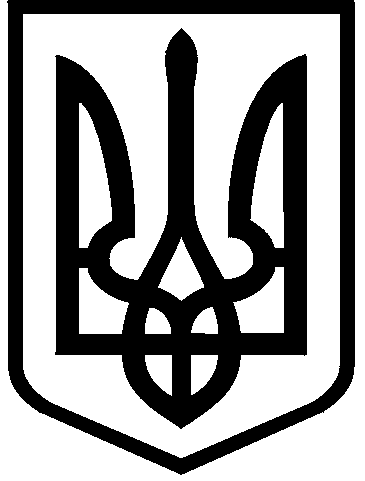 КИЇВСЬКА МІСЬКА РАДАІХ СКЛИКАННЯПОСТІЙНА КОМІСІЯ З ПИТАНЬ РЕГЛАМЕНТУ, ДЕПУТАТСЬКОЇ ЕТИКИ ТА ЗАПОБІГАННЯ КОРУПЦІЇ вул. Хрещатик, 36, м. Київ, 01044                                                                                        тел./факс: (044) 202-72-34Протокол № 7/58засідання постійної комісії Київської міської ради з питань регламенту, депутатської етики та запобігання корупції (далі – постійна комісія)від 13.04.2023Місце проведення: Київська міська рада, м. Київ, вул. Хрещатик, 36, каб. 1017, початок засідання – 14:00.Склад комісії: 4 депутати Київської міської ради.Присутні: 3 депутати Київради, члени постійної комісії: Леонід ЄМЕЦЬ	– голова комісії;Віталій НЕСТОР – перший заступник голови комісії;Олеся ЗУБРИЦЬКА – секретар комісії.Відсутній депутат Київської міської ради, член постійної комісії:Володимир ПРОКОПІВ – член комісії.Присутні та запрошені:Порядок денний:1. Про розгляд звернення депутатів Київської міської ради Вагана ТОВМАСЯНА та Романа ЯРОШЕНКА щодо необхідності внесення змін до рішення Київської міської ради від 08.12.2020 року № 8/8 «Про перелік та персональний склад постійних комісій Київської міської ради IX скликання».Доповідач: Ваган ТОВМАСЯН2. Про розгляд пропозицій заступника міського голови – секретаря Київської міської ради Володимира БОНДАРЕНКА від 30.03.2023 № 225-КР-929 до проєкту рішення Київської міської ради «Про затвердження Положення про Департамент промисловості та розвитку підприємництва виконавчого органу Київської міської ради (Київської міської державної адміністрації)». Доповідач: Дмитро ЧЕРНЕНКО3. Про розгляд пропозицій заступника міського голови – секретаря Київської міської ради Володимира БОНДАРЕНКА від 20.03.2023 № 225-КР-928 до проєкту рішення Київської міської ради «Про затвердження Положення про Департамент містобудування та архітектури виконавчого органу Київської міської ради  (Київської міської державної адміністрації)».Доповідач: Дмитро ЧЕРНЕНКО4. Про розгляд пропозицій заступника міського голови – секретаря Київської міської ради Володимира БОНДАРЕНКА від 20.03.2023 № 225-КР-927 до проєкту рішення Київської міської ради «Про затвердження Положення про Департамент з питань державного архітектурно-будівельного контролю міста Києва виконавчого органу Київської міської ради (Київської міської державної адміністрації)».Доповідач: Дмитро ЧЕРНЕНКО5. Про розгляд проєкту рішення Київської міської ради «Про внесення змін до Положення про Уповноваженого Київської міської ради з прав осіб з інвалідністю» (реєстраційний номер секретаріату Київради від 21.03.2023                       № 08/231-360/ПР)Доповідач: Дмитро ЧЕРНЕНКО6. Про розгляд проєкту рішення Київської міської ради «Про внесення змін до Регламенту Київської міської ради (щодо повноважень Уповноваженого Київської міської ради з прав осіб з інвалідністю)» (реєстраційний номер секретаріату Київради від 21.03.2023 № 08/231-359/ПР)Доповідач: Леонід ЄМЕЦЬ7. Про розгляд проєкту рішення Київської міської ради «Про внесення змін до Положення про помічника-консультанта депутата Київської міської ради» (реєстраційний номер секретаріату Київради від 03.04.2023 № 08/231-397/ПР)Доповідач: Дмитро ЧЕРНЕНКО8. Про розгляд проєкту рішення Київської міської ради «Про деякі питання надання адміністративних послуг з видачі дозволу на розміщення зовнішньої реклами у місті Києві на період дії воєнного стану» (реєстраційний номер секретаріату Київради від 23.03.2023 № 08/231-374/ПР)Доповідач: Оксана ПОЛІЩУК9. Про розгляд проєкту рішення Київської міської ради «Про затвердження Положення про проведення інвестиційних конкурсів із залучення інвесторів для будівництва, реконструкції, реставрації, капітального ремонту, технічного переоснащення тощо об’єктів комунальної власності територіальної громади міста Києва» (реєстраційний номер секретаріату Київради від 29.09.2022                        № 08/231-1351/ПР)Доповідач: Олег СВІТЛИЧНИЙ 10. Про розгляд проєкту рішення Київської міської ради «Про затвердження Порядку проведення в місті Києві електронних консультацій з громадськістю з питань формування та реалізації міських політик» (реєстраційний номер секретаріату Київради від 16.03.2023 № 08/231-328/ПР)Доповідач: Дмитро РУБАН11. Про заслуховування доповіді про стан виконання завдань і заходів Антикорупційної програми виконавчого органу Київської міської ради (Київської міської державної адміністрації) на 2021–2023 роки, затвердженого розпорядженням виконавчого органу Київської міської ради (Київської міської державної адміністрації) від 15.12.2021 № 2630.   Доповідач: Віктор МАРТЕНЮК12. Про розгляд протокольного доручення № 4 головуючого на пленарному засіданні Київради 09.02.2023 про можливість наявності конфлікту інтересів у Київського міського голови щодо проєкту рішення Київської міської ради «Про внесення змін до рішення Київської міської ради від 21 липня 2016 року                              № 786/786 «Про затвердження Положення про конкурсний відбір кандидатур на посади керівників суб’єктів господарювання комунального сектора економіки в місті Києві» (зі змінами і доповненнями, внесеними рішенням Київської міської ради від 27 лютого 2020 року № 143/8313) (від 29.11.2022 № 08/231-1611/ПР).Доповідач: Андрій ВІТРЕНКО13. Про розгляд протокольного доручення № 5 головуючого на пленарному засіданні Київради 02.03.2023 щодо висловлювань заступника голови Київської міської державної адміністрації з питань здійснення самоврядних повноважень Петра ОЛЕНИЧА під час пленарного засідання Київської міської ради 02.03.2023.Доповідач: Юлія УЛАСИК14. Про розгляд протокольного доручення № 1 головуючого на пленарному засіданні Київради 23.03.2023 щодо розгляду зауважень, озвучених депутатом Київської міської ради Максимом НЕФЬОДОВИМ, щодо ситуації, яка склалася з продовженням договорів з операторами мобільного зв’язку.Доповідач: Максим НЕФЬОДОВ15. Про розгляд протокольного доручення № 1 головуючого на пленарному засіданні Київради 02.03.2023, наданого на виступ депутата Київської міської ради Володимира АНДРУСИШИНА стосовно дотримання норм Регламенту Київської міської ради під час виключення / включення / перенесення з проєкту порядку денного пленарного засідання Київської міської ради 02.03.2023 проєкту рішення Київської міської ради «Про поновлення товариству з обмеженою відповідальністю «БУДІВЕЛЬНІ ТЕХНОЛОГІЇ ГРУП» договору оренди земельної ділянки від 24 квітня 2008 року № 66-6-00473» (719982383) (від 27.01.2022 № 08/231-242/ПР). Доповідач: Володимир АНДРУСИШИН16. Про розгляд електронної петиції № 11816 «Звернутись до Верховної Ради, щоб та розглянула законопроєкт про позбавлення мандатів депутатів від ОПЗЖ у міських радах»Доповідач: Леонід ЄМЕЦЬСЛУХАЛИ: Леоніда ЄМЦЯ, який запропонував прийняти в цілому порядок денний засідання постійної комісії з питань регламенту, депутатської етики та запобігання корупції з шістнадцяти питань. ВИРІШИЛИ: Прийняти в цілому порядок денний засідання постійної комісії з питань регламенту, депутатської етики та запобігання корупції з шістнадцяти питань.ГОЛОСУВАЛИ: «за» – 3, «проти» – 0, «утримались» – 0, «не голосували» – 0.Рішення прийнято.СЛУХАЛИ: голову постійної комісії Леоніда ЄМЦЯ, який відповідно до вимог статті 18 Регламенту Київської міської ради звернувся до присутніх членів та членкині постійної комісії із запитанням про наявність у будь-кого з них реального чи потенційного конфлікту інтересів стосовно будь-якого з питань порядку денного. Про конфлікт інтересів заявлено не було.Розгляд (обговорення) питань порядку денного:1. Про розгляд звернення депутатів Київської міської ради Вагана ТОВМАСЯНА та Романа ЯРОШЕНКА щодо необхідності внесення змін до рішення Київської міської ради від 08.12.2020 року № 8/8 «Про перелік та персональний склад постійних комісій Київської міської ради IX скликання».СЛУХАЛИ: Вагана ТОВМАСЯНА щодо змісту відповідного звернення. ВИСТУПИЛИ: Леонід ЄМЕЦЬ, Олеся ЗУБРИЦЬКА, Віталій НЕСТОР та Ваган ТОВМАСЯН.Під час обговорення було встановлено таке. Вибори депутатів Київської міської ради ІХ скликання відбувалися в порядку, визначеному розділом XXXII Виборчого кодексу України. Частиною другою статті 192 Виборчого кодексу України встановлено, що вибори депутатів Верховної Ради Автономної Республіки Крим, обласних, районних, районних у місті рад, а також депутатів міських, сільських, селищних рад (територіальних громад з кількістю виборців 10 тисяч і більше) проводяться за системою пропорційного представництва за відкритими виборчими списками місцевих організацій політичних партій у територіальних виборчих округах, на які поділяється єдиний багатомандатний виборчий округ, що збігається з територією відповідно Автономної Республіки Крим, області, району, міста, району в місті, села, селища згідно з адміністративно-територіальним устроєм або територією міської, сільської, селищної територіальної громади.Право висування кандидатів у депутати Верховної Ради Автономної Республіки Крим, обласних, районних, районних у місті рад, а також міських, сільських, селищних рад (територіальних громад з кількістю виборців 10 тисяч і більше) реалізується виборцями через місцеві організації політичних партій у порядку, передбаченому цим Кодексом (частина друга статті 216 Виборчого кодексу України)Відповідно до протоколу Київської міської територіальної виборчої комісії про результати виборів депутатів Київської міської ради, що відбулись 25 жовтня 2020 року право на розподіл мандатів депутатів Київської міської ради отримали сім місцевих організацій політичних партій. В подальшому, новообрані  депутати Київської міської ради утворили відповідні депутатські фракції Київської міської ради. Зокрема відповідно до повідомлень, озвучених головуючим на пленарному засіданні Київради, станом на 08.12.2020 у Київській міській раді IX скликання сформовано сім депутатських фракцій, кожна з яких мала наступну чисельність депутатів:Відповідно до рішення Київської міської ради від 08.12.2020 року № 8/8 «Про перелік та персональний склад постійних комісій Київської міської ради IX скликання» у Київській міській раді утворено 16 постійних комісій Київської міської ради. Представники утвореної у Київській міській раді депутатської фракції «ОПОЗИЦІЙНА ПЛАТФОРМА - ЗА ЖИТТЯ» очолили дві постійні комісії Київської міської ради та ще у двох постійних комісіях представники зазначеної політичної сили були обрані секретарями постійних комісій.Відповідно до повідомлень у засобах масової інформації, а також згідно з інформацією, відображеною на офіційному вебсайті Київської міської ради,   діяльність депутатської фракції «ОПОЗИЦІЙНА ПЛАТФОРМА - ЗА ЖИТТЯ» у Київській міській раді припинена. Отже, на даний час у Київській міській раді утворені та функціонують 6 депутатських фракцій. Частинами чотирнадцятою – п’ятнадцятою статті 46 Закону України «Про місцеве самоврядування» встановлено, що не пізніш як на другій сесії затверджується регламент роботи відповідної ради, а також положення про постійні комісії ради.Порядок проведення першої сесії ради, порядок обрання голови та заступника (заступників) голови районної у місті, районної, обласної ради, секретаря сільської, селищної, міської ради, скликання чергової та позачергової сесії ради, призначення пленарних засідань ради, підготовки і розгляду питань на пленарних засіданнях, прийняття рішень ради про затвердження порядку денного сесії та з інших процедурних питань, а також порядок роботи сесії визначаються регламентом ради з урахуванням вимог Закону України «Про засади державної регуляторної політики у сфері господарської діяльності». Рішенням Київської міської ради від 04.11.2021 № 3135/3176 затверджено  Регламент Київської міської ради (далі – Регламент). Відповідно до частин першої, четвертої статті 6 Регламенту постійні комісії Київради є органами Київради, що обираються з числа депутатів / депутаток Київради для вивчення, попереднього розгляду та підготовки питань, які належать до їх відання, здійснення контролю за виконанням рішень Київради й актів її виконавчого органу (Київської міської державної адміністрації). Постійні комісії Київради є підзвітними Київраді та відповідальними перед нею. Депутатські фракції, про утворення яких оголошено на першій сесії Київради, мають право на пропорційне представництво у складі постійних комісій Київради.Статтею 14 Регламенту визначено, що: депутати / депутатки Київради можуть добровільно об'єднуватися в депутатські фракції Київради; депутатські фракції Київради формуються депутатами / депутатками Київради на партійній основі; формування, зміна та припинення діяльності депутатських фракцій Київради може проводитися протягом усього строку повноважень Київради;  про зміни в складі депутатської фракції Київради голова або уповноважений представник депутатської фракції Київради повідомляє секретаріат Київради; депутат / депутатка Київради, який / яка не входить до складу депутатської фракції Київради, є позафракційним/позафракційною.Пункт перший частини третьої статті 15 Регламенту закріплює право на пропорційне представництво в постійних і тимчасових контрольних комісіях Київради виключно за депутатськими фракціями Київради.  ВИРІШИЛИ:1. Взяти до відома, звернення депутатів Київської міської ради Вагана ТОВМАСЯНА та Романа ЯРОШЕНКА щодо необхідності внесення змін до рішення Київської міської ради від 08.12.2020 року № 8/8 «Про перелік та персональний склад постійних комісій Київської міської ради IX скликання».2. Ухвалити висновок про те, що припинення діяльності депутатської фракції «ОПОЗИЦІЙНА ПЛАТФОРМА - ЗА ЖИТТЯ» у Київській міській раді є достатньою підставою для перегляду рішення Київської міської ради від 08.12.2020 року № 8/8 «Про перелік та персональний склад постійних комісій Київської міської ради IX скликання».3. Рекомендувати депутатским фракціям Київської міської ради надати постійній комісії Київської міської ради з питань регламенту, депутатської етики та запобігання корупції пропозиції щодо змін до переліку і складу постійних комісій Київської міської ради IX скликання.4. Направити заступнику міського голови – секретарю Київської міської ради                     Володимирові БОНДАРЕНКУ, депутатам Київської міської ради Вагану ТОВМАСЯНУ, Роману ЯРОШЕНКУ та головам депутатських фракцій Київської міської ради витяг із протоколу з відповідним супровідним листом.ГОЛОСУВАЛИ: «за» – 3, «проти» – 0, «утрималось» – 0, «не голосували» – 0.Рішення прийнято.2. Про розгляд пропозицій заступника міського голови – секретаря Київської міської ради Володимира БОНДАРЕНКА від 30.03.2023 № 225-КР-929 до проєкту рішення Київської міської ради «Про затвердження Положення про Департамент промисловості та розвитку підприємництва виконавчого органу Київської міської ради (Київської міської державної адміністрації)». СЛУХАЛИ: Дмитра ЧЕРНЕНКА щодо змісту вказаних пропозицій. ВИСТУПИЛИ: Леонід ЄМЕЦЬ, Олеся ЗУБРИЦЬКА, Віталій НЕСТОР, Дмитро ЧЕРНЕНКО. ВИРІШИЛИ:1. Підтримати пропозиції до проєкту рішення Київської міської ради «Про затвердження Положення про Департамент промисловості та розвитку підприємництва виконавчого органу Київської міської ради (Київської міської державної адміністрації)», викладені у листі заступника міського голови – секретаря Київської міської ради Володимира БОНДАРЕНКА від 30.03.2023                  № 225-КР-929.2. Направити заступнику міського голови – секретарю Київської міської ради                     Володимирові БОНДАРЕНКУ витяг із протоколу з відповідним супровідним листом.ГОЛОСУВАЛИ: «за» – 3, «проти» – 0, «утрималось» – 0, «не голосували» – 0.Рішення прийнято.3. Про розгляд пропозицій заступника міського голови – секретаря Київської міської ради Володимира БОНДАРЕНКА від 20.03.2023 № 225-КР-928 до проєкту рішення Київської міської ради «Про затвердження Положення про Департамент містобудування та архітектури виконавчого органу Київської міської ради  (Київської міської державної адміністрації)».СЛУХАЛИ: Дмитра ЧЕРНЕНКА щодо змісту вказаних пропозицій. ВИСТУПИЛИ: Леонід ЄМЕЦЬ, Олеся ЗУБРИЦЬКА, Віталій НЕСТОР, Дмитро ЧЕРНЕНКО.ВИРІШИЛИ:1. Підтримати пропозиції до проєкту рішення Київської міської ради «Про затвердження Положення про Департамент містобудування та архітектури виконавчого органу Київської міської ради  (Київської міської державної адміністрації)», викладені у листі заступника міського голови – секретаря Київської міської ради Володимира БОНДАРЕНКА від 20.03.2023                               № 225-КР-928.2. Направити заступнику міського голови – секретарю Київської міської ради                     Володимирові БОНДАРЕНКУ витяг із протоколу з відповідним супровідним листом.ГОЛОСУВАЛИ: «за» – 3, «проти» – 0, «утрималось» – 0, «не голосували» – 0.Рішення прийнято.4. Про розгляд пропозицій заступника міського голови – секретаря Київської міської ради Володимира БОНДАРЕНКА від 20.03.2023 № 225-КР-927 до проєкту рішення Київської міської ради «Про затвердження Положення про Департамент з питань державного архітектурно-будівельного контролю міста Києва виконавчого органу Київської міської ради (Київської міської державної адміністрації)».СЛУХАЛИ: Дмитра ЧЕРНЕНКА щодо змісту вказаних пропозицій. ВИСТУПИЛИ: Леонід ЄМЕЦЬ, Олеся ЗУБРИЦЬКА, Віталій НЕСТОР, Дмитро ЧЕРНЕНКО.ВИРІШИЛИ:1. Підтримати пропозиції до проєкту рішення Київської міської ради «Про затвердження Положення про Департамент з питань державного архітектурно-будівельного контролю міста Києва виконавчого органу Київської міської ради (Київської міської державної адміністрації)», викладені у листі заступника міського голови – секретаря Київської міської ради Володимира БОНДАРЕНКА від  20.03.2023 № 225-КР-927.2. Направити заступнику міського голови – секретарю Київської міської ради                     Володимирові БОНДАРЕНКУ витяг із протоколу з відповідним супровідним листом.ГОЛОСУВАЛИ: «за» – 3, «проти» – 0, «утрималось» – 0, «не голосували» – 0.Рішення прийнято.5. Про розгляд проєкту рішення Київської міської ради «Про внесення змін до Положення про Уповноваженого Київської міської ради з прав осіб з інвалідністю» (реєстраційний номер секретаріату Київради від 21.03.2023                       № 08/231-360/ПР).СЛУХАЛИ: Дмитра ЧЕРНЕНКА щодо змісту вказаного проєкту рішення Київської міської ради.ВИСТУПИЛИ: Леонід ЄМЕЦЬ, Олеся ЗУБРИЦЬКА, Віталій НЕСТОР, Дмитро ЧЕРНЕНКО.У процесі обговорення голова постійної комісії Леонід ЄМЕЦЬ зазначив, що згідно з частиною п’ятою статті 29 Регламенту Київської міської ради постійна комісія розглядає відповідний проєкт рішення на відповідність антикорупційному законодавству.За результатами розгляду у проєкті рішення не виявлено корупціогенних факторів, що можуть сприяти вчиненню корупційних правопорушень.ВИРІШИЛИ:1. Підтримати проєкт рішення Київської міської ради «Про внесення змін до Положення про Уповноваженого Київської міської ради з прав осіб з інвалідністю» (реєстраційний номер секретаріату Київради від 21.03.2023                       № 08/231-360/ПР).2. Направити голові постійної комісії Київської міської ради з питань охорони здоров’я та соціальної політики Марині ПОРОШЕНКО витяг із протоколу з відповідним супровідним листом.ГОЛОСУВАЛИ: «за» – 3, «проти» – 0, «утрималось» – 0, «не голосували» – 0.Рішення прийнято.6. Про розгляд проєкту рішення Київської міської ради «Про внесення змін до Регламенту Київської міської ради (щодо повноважень Уповноваженого Київської міської ради з прав осіб з інвалідністю)» (реєстраційний номер секретаріату Київради від 21.03.2023 № 08/231-359/ПР).СЛУХАЛИ: Леоніда ЄМЦЯ щодо змісту вказаного проєкту рішення Київської міської ради. ВИСТУПИЛИ: Леонід ЄМЕЦЬ, Олеся ЗУБРИЦЬКА, Віталій НЕСТОР, Дмитро ЧЕРНЕНКО.Доповідач зазначив, що поданим проєктом рішення пропонується наділити Уповноваженого Київської міської ради з прав осіб з інвалідністю (далі – Уповноважений) правами та повноваженнями здійснювати попередній розгляд проєктів рішень Київської міської ради в порядку, межах та з урахуванням строків, визначених Регламентом Київської міської ради для постійних комісій Київської міської ради. Постійна комісія не може погодитись з такими пропозиціями, зважаючи на наступне.   Відповідно до преамбули рішення Київської міської ради від 23.02.2021 № 43/84 «Про Уповноваженого Київської міської ради з прав осіб з інвалідністю» зазначене рішення Київської міської ради приймалось відповідно до статей 19, 22, 24, 33 Конституції України, законів України «Про основи соціальної захищеності осіб з інвалідністю в Україні», «Про місцеве самоврядування в Україні», «Про столицю України – місто-герой Київ».Зазначене рішення Київської міської ради не наділяє Уповноваженого правами та повноваженнями, запропонованими у відповідному проєкті рішення Київської міської ради. Частиною першою статті 46 Закону України «Про місцеве самоврядування» (далі – Закон) визначено, що сільська, селищна, міська, районна у місті (у разі її створення), районна, обласна рада проводить свою роботу сесійно. Сесія складається з пленарних засідань ради, а також засідань постійних комісій ради.Стаття 47 Закону визначає, що постійні комісії ради є органами ради, що обираються з числа її депутатів, для вивчення, попереднього розгляду і підготовки питань, які належать до її відання, здійснення контролю за виконанням рішень ради, її виконавчого комітету. Постійні комісії за дорученням ради або за власною ініціативою попередньо розглядають проекти програм соціально-економічного і культурного розвитку, місцевого бюджету, звіти про виконання програм і бюджету, вивчають і готують питання про стан та розвиток відповідних галузей господарського і соціально-культурного будівництва, інші питання, які вносяться на розгляд ради, розробляють проєкти рішень ради та готують висновки з цих питань, виступають на сесіях ради з доповідями і співдоповідями.Отже, Закон не наділяє жоден орган, окрім постійних комісій ради, чи посадову особу здійснювати попередній розгляд проєктів рішень. Крім того, для реалізації повноважень щодо здійснення попереднього розгляду проєктів рішень у відповідній сфері правового регулювання, рішенням Київської міської ради від 08.12.2020 року № 8/8 «Про перелік та персональний склад постійних комісій Київської міської ради IX скликання» у Київській міській раді утворено постійну комісію Київської міської ради з питань охорони здоров’я та соціальної політики, яка повноцінно реалізує відповідні повноваження.  Також слід зазначити, що Положенням про Уповноваженого Київської міської ради з прав осіб з інвалідністю, затвердженого рішенням Київської міської ради від 23.02.2021 № 34/84, правовий статус Уповноваженого не визначений, але за сукупністю ознак він / вона є посадовою особою органу місцевого самоврядування, якого / яку Київська міська рада наділила контрольними повноваженнями у певній сфері правового регулювання. Статтею 19 Конституції України визначено, що правовий порядок в Україні ґрунтується на засадах, відповідно до яких ніхто не може бути примушений робити те, що не передбачено законодавством.Органи державної влади та органи місцевого самоврядування, їх посадові особи зобов'язані діяти лише на підставі, в межах повноважень та у спосіб, що передбачені Конституцією та законами України.Отже, наділення Уповноваженого правами та повноваженнями, запропонованими у відповідному проєкті рішення, виходить за межі повноважень, визначених  Законом України «Про місцеве самоврядування в Україні» та не відповідає вимогам статті 19 Конституції України.У зв’язку із цим, з метою приведення проєкту рішення у відповідність до вимог законодавства та рішень Київської міської ради було пункт 1 проєкту рішення  запропоновано викласти в такій редакції: «1. Внести до Регламенту Київської міської ради, затвердженого рішенням Київської міської ради від 04 листопада 2021 року № 3135/3176 , такі зміни:1.1. У статті 26 Регламенту:частину сьому доповнити новим пунктом 4 такого змісту:«4) інформацію про те, чи стосуються проєкт рішення прав і соціальної захищеності осіб з інвалідністю та який вплив він матиме на життєдіяльність цієї категорії, а також за наявності зазначається позиція щодо проєкту рішення Уповноваженого Київської міської ради з прав осіб з інвалідністю та громадських об’єднань осіб з інвалідністю;»;У зв’язку з із цим пункти 4 і 5 частини сьомої визнати пунктами 5 і 6 відповідно.1.2. У статті 29 Регламенту:частину п’яту доповнити новим абзацом третім такого змісту: «Проєкт рішення Київради, який стосується прав і соціальної захищеності осіб з інвалідністю, також направляється Уповноваженому Київської міської ради з прав осіб з інвалідністю для розгляду в порядку, визначеному статтею 30¹ цього Регламенту.».У зв’язку з цим абзаци третій – п’ятий вважати абзацами четвертим – шостим відповідно. 1.3. Доповнити Регламент статтею 30¹ такого змісту:«Стаття 30¹. Розгляд проєктів рішень Уповноваженим Київської міської ради з прав осіб з інвалідністю.1. Уповноважений Київської міської ради з прав осіб з інвалідністю протягом 14 календарних днів з моменту реєстрації проєкту рішення Київради в управлінні організаційного та документального забезпечення діяльності Київради опрацьовує його та за результатами опрацювання:1) погоджує проєкт рішення Київради;2) надає письмові рекомендації до проєкту рішення Київради.2. Рішення Уповноваженого Київської міської ради з прав осіб з інвалідністю про погодження  проєкту рішення Київради, чи надання письмових рекомендацій до проєкту рішення Київради  викладається у листі.Уповноважений Київської міської ради з прав осіб з інвалідністю повідомляє про результати опрацювання ним проєкту рішення Київради профільну постійну комісію Київради, а також заступника міського голови – секретаря Київради для їх подальшого оприлюднення. 3. Письмові рекомендації Уповноваженого Київської міської ради з прав осіб з інвалідністю до проєкту рішення Київради, у разі, якщо вони були надані в порядку  частини першої цієї статті Регламенту, є обов'язковим для розгляду профільною постійною комісією Київради та управлінням правового забезпечення діяльності Київської міської ради.4. Письмові рекомендації Уповноваженого Київської міської ради з прав осіб з інвалідністю до проєкту рішення Київради оприлюднюються на офіційному вебсайті Київради, у тому числі в машиночитаному форматі.».1.4. У частині тринадцятій статті 35 Регламенту:в абзаці першому після слів «рекомендаціями управління правового забезпечення діяльності Київради» доповнити словами «та Уповноваженого Київської міської ради з прав осіб з інвалідністю»;в абзаці другому після слів «рекомендаціями управління правового забезпечення діяльності Київради» доповнити словами «та Уповноваженого Київської міської ради з прав осіб з інвалідністю».ВИРІШИЛИ:1. Підтримати проєкт рішення Київської міської ради «Про внесення змін до Регламенту Київської міської ради (щодо повноважень Уповноваженого Київської міської ради з прав осіб з інвалідністю)» (реєстраційний номер секретаріату Київради від 21.03.2023 № 08/231-359/ПР) за умови врахування таких рекомендацій:пункт 1 проєкту рішення  викласти в такій редакції:  «1. Внести до Регламенту Київської міської ради, затвердженого рішенням Київської міської ради від 04 листопада 2021 року № 3135/3176 , такі зміни:1.1. У статті 26 Регламенту:частину сьому доповнити новим пунктом 4 такого змісту:«4) інформацію про те, чи стосуються проєкт рішення прав і соціальної захищеності осіб з інвалідністю та який вплив він матиме на життєдіяльність цієї категорії, а також за наявності зазначається позиція щодо проєкту рішення Уповноваженого Київської міської ради з прав осіб з інвалідністю та громадських об’єднань осіб з інвалідністю;»;У зв’язку з із цим пункти 4 і 5 частини сьомої визнати пунктами 5 і 6 відповідно.1.2. У статті 29 Регламенту:частину п’яту доповнити новим абзацом третім такого змісту: «Проєкт рішення Київради, який стосується прав і соціальної захищеності осіб з інвалідністю, також направляється Уповноваженому Київської міської ради з прав осіб з інвалідністю для розгляду в порядку, визначеному статтею 30¹ цього Регламенту.».У зв’язку з цим абзаци третій – п’ятий вважати абзацами четвертим – шостим відповідно. 1.3. Доповнити Регламент статтею 30¹ такого змісту:«Стаття 30¹. Розгляд проєктів рішень Уповноваженим Київської міської ради з прав осіб з інвалідністю.1. Уповноважений Київської міської ради з прав осіб з інвалідністю протягом 14 календарних днів з моменту реєстрації проєкту рішення Київради в управлінні організаційного та документального забезпечення діяльності Київради опрацьовує його та за результатами опрацювання:1) погоджує проєкт рішення Київради;2) надає письмові рекомендації до проєкту рішення Київради.2. Рішення Уповноваженого Київської міської ради з прав осіб з інвалідністю про погодження  проєкту рішення Київради, чи надання письмових рекомендацій до проєкту рішення Київради  викладається у листі.Уповноважений Київської міської ради з прав осіб з інвалідністю повідомляє про результати опрацювання ним проєкту рішення Київради профільну постійну комісію Київради, а також заступника міського голови – секретаря Київради для їх подальшого оприлюднення. 3. Письмові рекомендації Уповноваженого Київської міської ради з прав осіб з інвалідністю до проєкту рішення Київради, у разі, якщо вони були надані в порядку  частини першої цієї статті Регламенту, є обов'язковим для розгляду профільною постійною комісією Київради та управлінням правового забезпечення діяльності Київської міської ради.4. Письмові рекомендації Уповноваженого Київської міської ради з прав осіб з інвалідністю до проєкту рішення Київради оприлюднюються на офіційному вебсайті Київради, у тому числі в машиночитаному форматі.».1.4. У частині тринадцятій статті 35 Регламенту:в абзаці першому після слів «рекомендаціями управління правового забезпечення діяльності Київради» доповнити словами «та Уповноваженого Київської міської ради з прав осіб з інвалідністю»;в абзаці другому після слів «рекомендаціями управління правового забезпечення діяльності Київради» доповнити словами «та Уповноваженого Київської міської ради з прав осіб з інвалідністю».2. Направити заступнику міського голови – секретарю Київської міської ради                     Володимирові БОНДАРЕНКУ витяг із протоколу з відповідним супровідним листом, а також оригіналом проєкту рішення Київської міської ради.ГОЛОСУВАЛИ: «за» – 3, «проти» – 0, «утрималось» – 0, «не голосували» – 0.Рішення прийнято.7. Про розгляд проєкту рішення Київської міської ради «Про внесення змін до Положення про помічника-консультанта депутата Київської міської ради» (реєстраційний номер секретаріату Київради від 03.04.2023 № 08/231-397/ПР).СЛУХАЛИ: Дмитра ЧЕРНЕНКА щодо змісту вказаного проєкту рішення Київської міської ради.ВИСТУПИЛИ: Леонід ЄМЕЦЬ, Олеся ЗУБРИЦЬКА, Віталій НЕСТОР, Дмитро ЧЕРНЕНКО.ВИРІШИЛИ:Підтримати проєкт рішення Київської міської ради «Про внесення змін до Положення про помічника-консультанта депутата Київської міської ради» (реєстраційний номер секретаріату Київради від 03.04.2023 № 08/231-397/ПР).ГОЛОСУВАЛИ: «за» – 3, «проти» – 0, «утрималось» – 0, «не голосували» – 0.Рішення прийнято.8. Про розгляд проєкту рішення Київської міської ради «Про деякі питання надання адміністративних послуг з видачі дозволу на розміщення зовнішньої реклами у місті Києві на період дії воєнного стану» (реєстраційний номер секретаріату Київради від 23.03.2023 № 08/231-374/ПР)СЛУХАЛИ: Оксану ПОЛІЩУК щодо змісту вказаного проєкту рішення Київської міської ради.ВИСТУПИЛИ: Леонід ЄМЕЦЬ, Олеся ЗУБРИЦЬКА, Віталій НЕСТОР, Оксана ПОЛІЩУК. У процесі обговорення голова постійної комісії Леонід ЄМЕЦЬ зазначив, що згідно з частиною п’ятою статті 29 Регламенту Київської міської ради постійна комісія розглядає відповідний проєкт рішення на відповідність антикорупційному законодавству.За результатами розгляду у проєкті рішення не виявлено корупціогенних факторів, що можуть сприяти вчиненню корупційних правопорушень.Разом з тим, постійна комісія вважає за необхідне зазначити таке. Пунктом 1 зазначеного проєкту рішення Київській міській раді пропонується на період дії воєнного стану та протягом 30 днів після його припинення чи скасування доручити Управлінню з питань реклами виконавчого органу Київської міської ради (Київської міської державної адміністрації) приймати рішення про надання або відмову в наданні, анулювання, продовження або відмову у продовженні строку дії дозволу на розміщення зовнішньої реклами в порядку, визначеному для виконавчого органу Київської міської ради (Київської міської державної адміністрації) Порядком розміщення зовнішньої реклами в місті Києві, затвердженим розпорядженням виконавчого органу Київської міської ради (Київської міської державної адміністрації) від 05 лютого 2019 року № 207.Постійна комісія вважає, що відповідні зміни в частині порядку видачі дозволу на розміщення зовнішньої реклами у місті Києві, а також наділення начальника Управління з питань реклами виконавчого органу Київської міської ради (Київської міської державної адміністрації) відповідними повноваженнями  повинні бути відображені у технологічних картках  адміністративної послуги з видачі дозволу на розміщення зовнішньої реклами, переоформлення дозволу на розміщення зовнішньої реклами, анулювання дозволу на розміщення зовнішньої реклами, продовження строку дії дозволу на розміщення зовнішньої реклами, внесення змін до дозволу на розміщення зовнішньої реклами, затверджених розпорядженням виконавчого органу Київської міської ради (Київської міської державної адміністрації) від 07.11.2019 № 1916, а також Положенні про Управління з питань реклами виконавчого органу Київської міської ради (Київської міської державної адміністрації), затвердженого рішенням Київської міської ради від 02.03.2023 №  6013/6054.ВИРІШИЛИ:1. Підтримати проєкт рішення Київської міської ради «Про деякі питання надання адміністративних послуг з видачі дозволу на розміщення зовнішньої реклами у місті Києві на період дії воєнного стану» (реєстраційний номер секретаріату Київради від 23.03.2023 № 08/231-374/ПР) з урахуванням висловлених на засіданні постійної комісії рекомендацій. 2. Направити голові постійної комісії Київської міської ради з питань транспорту, зв'язку та реклами Олексію ОКОПНОМУ витяг із протоколу з відповідним супровідним листом.ГОЛОСУВАЛИ: «за» – 3, «проти» – 0, «утрималось» – 0, «не голосували» – 0.Рішення прийнято.9. Про розгляд проєкту рішення Київської міської ради «Про затвердження Положення про проведення інвестиційних конкурсів із залучення інвесторів для будівництва, реконструкції, реставрації, капітального ремонту, технічного переоснащення тощо об’єктів комунальної власності територіальної громади міста Києва» (реєстраційний номер секретаріату Київради від 29.09.2022                        № 08/231-1351/ПР)СЛУХАЛИ: Олега СВІТЛИЧНОГО щодо змісту вказаного проєкту рішення Київської міської ради.ВИСТУПИЛИ: Леонід ЄМЕЦЬ, Олеся ЗУБРИЦЬКА, Віталій НЕСТОР, Олег СВІТЛИЧНИЙ. У процесі обговорення голова постійної комісії Леонід ЄМЕЦЬ зазначив, що згідно з частиною п’ятою статті 29 Регламенту Київської міської ради постійна комісія розглядає відповідний проєкт рішення на відповідність антикорупційному законодавству.За результатами розгляду виявлено, що відповідний проєкт рішення може містити ряд корупціогенних факторів.1. Відповідно до пункту 2.5 Положення про проведення інвестиційних конкурсів із залучення інвесторів для будівництва, реконструкції, реставрації, капітального ремонту, технічного переоснащення тощо об’єктів комунальної власності територіальної громади міста Києва (далі – Положення) склад Комісії формується за принципом: 50 відсотків – з депутатів Київської міської ради, 50 відсотків – від виконавчого органу Київської міської ради (Київської міської державної адміністрації). Персональний склад Комісії затверджується розпорядженням Київського міського голови за поданням Організатора інвестиційного конкурсу та оприлюднюється на Єдиному вебпорталі територіальної громади міста Києва. До складу Комісії включаються депутати Київської міської ради у кількості 9 (дев’яти) осіб – пропорційно кількості членів за фракціями.Як відомо, за результатами проведення місцевих виборів 25.10.2020 до Київської міської ради були обрані депутати від 7 політичних партій, які у встановленому порядку утворили депутатські фракції Київської міської ради. Зокрема, Київська міська організація політичної партії «ОПОЗИЦІЙНА ПЛАТФОРМА - ЗА ЖИТТЯ» отримала право на розподіл 12 мандатів депутатів Київської міської ради. Відповідно до повідомлень у засобах масової інформації, а також згідно з інформацією, відображеною на офіційному вебсайті Київської міської ради,   діяльність депутатської фракції «ОПОЗИЦІЙНА ПЛАТФОРМА - ЗА ЖИТТЯ» у Київській міській раді припинена. Отже, на даний час у Київській міській раді утворені та функціонують 6 депутатських фракцій, дві з яких мають кількість членів, що є вдвічі більшою за кількість членів в інших фракціях. Отже, за поточної ситуації, Київська міська рада повинна бути представлена у Комісії вісьмома членами. А тому, з метою збереження принципу пропорційного представництва, виконавчий орган Київської міської ради (Київська міська державна адміністрація) повинен бути представлений у складі Комісії також 8 членами. 2. Відповідно до абзацу третього пункту 2.5 Положення у разі, якщо депутат Київської міської ради одночасно обіймає посаду у виконавчому органі Київської міської ради (Київській міській державної адміністрації) або в установі, організації, комунальному підприємстві виконавчого органу Київської міської ради (Київської міської державної адміністрації), його кандидатура до складу Комісії від депутатів Київської міської ради подана бути не може. На думку постійної комісії такі обмеження не відповідають приписам Законів України «Про місцеве самоврядування», «Про статус депутатів місцевих рад» «Про державну службу» та невиправдано звужують права та повноваження депутатів Київської міської ради. Вважаємо, що вирішення проблеми, яку намагається суб’єкт подання проєкту рішення врегулювати цією нормою,  врегульовується у спосіб самостійного декларування членом комісії про конфлікт інтересів щодо конкретного питання порядку денного засідання Комісії 3. Пунктом 2.8. Положення встановлено, що Комісія, відповідно до покладених на неї завдань, виконує функції, зокрема, розгляду питань щодо розміщення зовнішньої реклами, реклами на транспорті комунальної власності територіальної громади міста Києва та на будь-якому об'єкті комунальної власності територіальної громади міста Києва.Разом з тим, надання або відмова в наданні, анулювання, продовження або відмова у продовженні строку дії дозволу на розміщення зовнішньої реклами є адміністративними послугами, процедура щодо яких регулюється Законами України «Про дозвільну систему у сфері господарської діяльності», «Про рекламу», постановою Кабінету Міністрів України від 29.12.2003 № 2067 «Про затвердження Типових правил розміщення зовнішньої реклами», а також відповідними рішенням Київської міської ради та виконавчого органу Київської міської ради (Київської міської державної адміністрації). Присутній на засіданні постійної комісії представник суб’єкта подання проєкту рішення Олег СВІТЛИЧНИЙ надав пояснення, що відповідна норма стосується залучення Комісії до участі в процедурі розміщення зовнішньої реклами на об’єкті інвестування. Постійна комісія погоджується з можливістю залучення Комісії до відповідного процесу, водночас пропонує встановити більш чіткий механізм такого залучення.  4.  Пунктом 2.9. Положення зазначено, що Комісія має право залучати до роботи вітчизняних та іноземних експертів та консультантів в якості радників.Разом з тим, Положенням не визначено на яких умовах залучають таких осіб (оплатно/безоплатно), який їх правовий статус та яка доцільність залучення таких осіб, враховуючи, що пунктом 2.22. Положення передбачена можливість створення консультативно-дорадчого органу при Комісії, до складу якого можуть бути включені незалежні експерти, представники бізнесу та громадськості, іноземні спеціалісти та інші.5. Пункт 2.10. пропонується доповнити новими абзацами такого змісту «Після прийняття рішення про затвердження порядку денного засідання Комісії Голова Комісії звертається до членів Комісії із запитанням про наявність у будь-кого з них реального чи потенційного конфлікту інтересів стосовно будь-якого з питань порядку денного, а також про наявність у будь-кого з них відомостей про конфлікт інтересів у іншого члена Комісії.Повідомлення члена Комісії про наявність конфлікту інтересів заноситься в протокол відповідного засідання Комісії.».6. Пунктом 2.18. визначено, що для організації своєї діяльності Комісія створює Робочу групу.Робоча група створюється у складі не менше трьох осіб (голови, секретаря та членів Робочої групи) з працівників Організатора інвестиційного конкурсу. Голова Робочої групи та секретар Робочої групи визначаються Робочою групою зі складу її членів.Рішення Робочої групи приймається більшістю від її складу, в разі рівного розподілу голосів голос голови Робочої групи є вирішальним. Рішення Робочої групи оформлюється протоколом засідання Робочої групи та підписується головою Робочої групи та секретарем. Складання протоколу засідання Робочої групи забезпечує секретар Робочої групи.На переконання постійної комісії, перетворення робочого органу (секретаріату) Комісії, що повністю складається з посадових осіб Департаменту економіки та інвестицій виконавчого органу Київської міської ради (Київської міської державної адміністрації) на колегіальний орган, є недоцільним та практично необґрунтованим. Така форма роботи робочого органу (секретаріату) Комісії тільки ускладнює його роботу та буде розмивати індивідуальну відповідальність кожного члена Робочої групи. 7. Пунктом 2.22. Положення передбачено, що для забезпечення моніторингу дотримання суб'єктами інвестиційного процесу вимог законодавства і цього Положення Київський міський голова може створити консультативно-дорадчий орган, до складу якого можуть бути включені незалежні експерти, представники бізнесу та громадськості, іноземні спеціалісти та інші, або такі функції можуть бути надані вже існуючому консультативно-дорадчому органу.Суб'єкти інвестиційного процесу мають право звертатись до зазначеного органу щодо дії або бездіяльності інших суб'єктів інвестиційного процесу.З метою реалізації своїх повноважень представники зазначеного органу мають право брати участь у засіданнях Комісії без права голосу та висловлювати свою позицію, знайомитись із Конкурсною документацією та іншими документами, що передбачені цим Положенням. За результатами розгляду поданих звернень або з власної ініціативи зазначений орган має право надавати Комісії рекомендації щодо усунення зауважень. Відповідні рекомендації розглядаються Комісією на найближчому її засіданні.Зазначені формулювання не дають відповіді на питання чи є консультативно-дорадчий орган за способом прийняття рішень колегіальним органом. Якщо так, то на якій підставі окремі члени цього органу можуть «без права голосу та висловлювати свою позицію». Якщо ні, на якій підставі зазначений орган «має право надавати Комісії рекомендації щодо усунення зауважень». Пропонуємо усунути зазначені колізії. 8. Абзацом третім пункту 4.1 Положення передбачено, що з метою отримання консультацій щодо юридичних, організаційних, економічних та інших механізмів реалізації таких проєктів Ініціатором інвестиційного конкурсу можуть укладатись відповідні договори з Інвестиційним агентом або третіми особами, що спеціалізуються у відповідних питаннях.Звертаємо увагу, що, по-перше у зазначеному пункті не наведено умови такого договору (оплатний / безоплатний), по-друге, така норма може призвести до нав’язування Інвестиційним агентом своїх послуг Ініціатору інвестиційного конкурсу для підготовки Інвестиційного проєкту, тобто, може нав’язувати необов’язкову послугу та ставити результат підготовки Інвестиційного проєкту в залежність від наявності такого укладеного договору. 9. У Підпункті 5.12.2 Положення наведений перелік документів та відомостей, що підтверджують можливість Учасника інвестиційного конкурсу забезпечити належне фінансування інвестиційної діяльності.Разом з тим, більшість пунктів не містять конкретної назви, форми чи характеристики таких документів, натомість вживаються такі фрази: «документи та відомості, що підтверджують відсутність ознак, передбачених пунктом 1.8 розділу I цього Положення, які виключають можливість брати участь у Інвестиційному конкурсі»,  «відомості щодо», «підтвердження готовності», «пропозиції щодо» тощо. Використання в тексті акта таких оціночних виразів може призвести до різного підходу в оцінці поданих Учасником документів. У зв’язку із цим, пропонуємо використовувати назву конкретного документу з інформацією про орган, який видав / повинен видати такий документ, або вживати словосполучення «довідка в довільній формі, яка повинна містити…», «гарантійний лист про те….» тощо.10.  Пунктом 5.16. Положення визначено, що пакет документів для участі в Інвестиційному конкурсі (заявка на участь в Інвестиційному конкурсі, документи до неї та конкурсні пропозиції) подається Робочій групі в строк, установлений в оголошенні про проведення Інвестиційного конкурсу.Факт подання пакету документів для участі в Інвестиційному конкурсі фіксується одним із членів Робочої групи в журналі отримання пакетів документів для участі в Інвестиційному конкурсі.Пропонуємо до зазначеного пункту додати абзац наступного змісту «На вимогу особи (уповноваженого представника особи), яка виявила намір взяти участь в Інвестиційному конкурсі, на першому аркуші наданої ним копії заявки на участь в Інвестиційному конкурсі член Робочої групи проставляє під текстом свій підпис і штамп (або реєстраційну позначку – штрихкод) із зазначенням дати отримання документів, своєї посади та прізвища, після чого повертає копію цій особі».11. Пунктом 5.20. Положення визначено, що у разі виявлення Робочою групою невідповідності поданих документів вимогам до Конкурсної документації, які можуть бути виправлені особою, яка виявила намір взяти участь в Інвестиційному конкурсі, Робоча група забезпечує письмове інформування особи, яка виявила намір взяти участь в Інвестиційному конкурсі, про зауваження. До моменту виправлення зауважень особа, яка подала пакет документів для участі в Інвестиційному конкурсі, не може брати участь в Інвестиційному конкурсі та її конкурсна пропозиція не розглядається. Виправлення зауважень здійснюється до закінчення строку подання пакету документів для участі в Інвестиційному конкурсі.Пропонуємо доповнити зазначений пункт нормою про те, що Робоча група окрім направлення письмових зауважень особі, яка виявила намір взяти участь в Інвестиційному конкурсі, в той же день направляє відповідні зауваження відповідній особі на її електронну пошту, зазначену в заявці на участь в Інвестиційному конкурсі.Присутній на засіданні постійної комісії представник суб’єкта подання проєкту рішення Олег СВІТЛИЧНИЙ запропонував перенести розгляд відповідного проєкту рішення на інше засідання постійної комісії з метою ознайомлення з зауваженнями та рекомендаціями постійної комісії. ВИРІШИЛИ:1. Перенести розгляд проєкту рішення Київської міської ради «Про затвердження Положення про проведення інвестиційних конкурсів із залучення інвесторів для будівництва, реконструкції, реставрації, капітального ремонту, технічного переоснащення тощо об’єктів комунальної власності територіальної громади міста Києва» (реєстраційний номер секретаріату Київради від 29.09.2022                        № 08/231-1351/ПР) на інше засідання постійної комісії. 2. Направити голові постійної комісії Київської міської ради з питань бюджету та соціально-економічного розвитку Андрієві ВІТРЕНКУ та директору Департаменту економіки та інвестицій виконавчого органу Київської міської ради  (Київської міської державної адміністрації) Наталії МЕЛЬНИК витяг із протоколу з відповідним супровідним листом.ГОЛОСУВАЛИ: «за» – 3, «проти» – 0, «утрималось» – 0, «не голосували» – 0.Рішення прийнято.10. Про розгляд проєкту рішення Київської міської ради «Про затвердження Порядку проведення в місті Києві електронних консультацій з громадськістю з питань формування та реалізації міських політик» (реєстраційний номер секретаріату Київради від 16.03.2023 № 08/231-328/ПР).СЛУХАЛИ: Дмитра РУБАНА щодо змісту вказаного проєкту рішення Київської міської ради.ВИСТУПИЛИ: Леонід ЄМЕЦЬ, Олеся ЗУБРИЦЬКА, Віталій НЕСТОР, Дмитро РУБАН.У процесі обговорення голова постійної комісії Леонід ЄМЕЦЬ зазначив, що згідно з частиною п’ятою статті 29 Регламенту Київської міської ради постійна комісія розглядає відповідний проєкт рішення на відповідність антикорупційному законодавству.За результатами розгляду у проєкті рішення не виявлено корупціогенних факторів, що можуть сприяти вчиненню корупційних правопорушень.ВИРІШИЛИ:1. Підтримати проєкт рішення Київської міської ради «Про затвердження Порядку проведення в місті Києві електронних консультацій з громадськістю з питань формування та реалізації міських політик» (реєстраційний номер секретаріату Київради від 16.03.2023 № 08/231-328/ПР) з урахуванням наданих рекомендацій. 2. Направити голові постійної комісії Київської міської ради з питань місцевого самоврядування, регіональних та міжнародних зв’язків Юлії ЯРМОЛЕНКО витяг із протоколу з відповідним супровідним листом.ГОЛОСУВАЛИ: «за» – 3, «проти» – 0, «утрималось» – 0, «не голосували» – 0.Рішення прийнято.11. Про заслуховування доповіді про стан виконання завдань і заходів Антикорупційної програми виконавчого органу Київської міської ради (Київської міської державної адміністрації) на 2021–2023 роки, затвердженого розпорядженням виконавчого органу Київської міської ради (Київської міської державної адміністрації) від 15.12.2021 № 2630.   СЛУХАЛИ: Віктора МАРТЕНЮКА щодо стану виконання завдань і заходів Антикорупційної програми виконавчого органу Київської міської ради (Київської міської державної адміністрації) на 2021–2023 роки, затвердженого розпорядженням виконавчого органу Київської міської ради (Київської міської державної адміністрації) від 15.12.2021 № 2630.   ВИСТУПИЛИ: Леонід ЄМЕЦЬ, Олеся ЗУБРИЦЬКА, Віталій НЕСТОР.ВИРІШИЛИ:Взяти до відома інформацію щодо стану виконання завдань і заходів Антикорупційної програми виконавчого органу Київської міської ради (Київської міської державної адміністрації) на 2021–2023 роки, затвердженого розпорядженням виконавчого органу Київської міської ради (Київської міської державної адміністрації) від 15.12.2021 № 2630.   ГОЛОСУВАЛИ: «за» – 3, «проти» – 0, «утрималось» – 0, «не голосували» – 0.Рішення прийнято.12. Про розгляд протокольного доручення № 4 головуючого на пленарному засіданні Київради 09.02.2023 про можливість наявності конфлікту інтересів у Київського міського голови щодо проєкту рішення Київської міської ради «Про внесення змін до рішення Київської міської ради від 21 липня 2016 року                              № 786/786 «Про затвердження Положення про конкурсний відбір кандидатур на посади керівників суб’єктів господарювання комунального сектора економіки в місті Києві» (зі змінами і доповненнями, внесеними рішенням Київської міської ради від 27 лютого 2020 року № 143/8313) (від 29.11.2022 № 08/231-1611/ПР).СЛУХАЛИ: Леоніда ЄМЦЯ щодо змісту вказаного протокольного доручення.Під час доповіді голова постійної комісії зазначив таке. Київський міський голова відповідно до підпункту «б» пункту 1 частини першої статті 3 Закону України «Про запобігання корупції» належить до суб’єктів, на яких поширюється дія цього Закону. Проєктом рішення Київської міської ради «Про внесення змін до рішення Київської міської ради від 21 липня 2016 року № 786/786 «Про затвердження Положення про конкурсний відбір кандидатур на посади керівників суб’єктів господарювання комунального сектора економіки в місті Києві» (зі змінами і доповненнями, внесеними рішенням Київської міської ради від 27 лютого 2020 року № 143/8313) (від 29.11.2022 № 08/231-1611/ПР) передбачається шляхом внесення змін до рішення Київської міської ради від 21 липня 2016 року                                 № 786/786 «Про затвердження Положення про конкурсний відбір кандидатур на посади керівників суб’єктів господарювання комунального сектора економіки в місті Києві» визначити, що у період дії воєнного стану особи призначаються на посади керівників суб’єктів господарювання комунального сектору економіки в місті Києві Київським міським головою на умовах строкового трудового договору (контракту) на строк, що не перевищує строку дії воєнного стану та шести місяців після його припинення або скасування, без проведення конкурсного відбору, обов’язковість якого передбачена Положенням, затвердженим пунктом 1 цього рішення, на підставі поданої заяви, заповненої особової картки встановленого зразка та документів, що підтверджують наявність у таких осіб громадянства України, освіти та досвіду роботи згідно з вимогами, встановленими щодо відповідних посад, крім випадків, коли нормативно-правовими актами вищої юридичної сили встановлено іншу процедуру призначення або інший порядок заміщення таких посад.Повноваження Київського міського визначені статтею 42 Закону України «Про місцеве самоврядування». Так, відповідно до пункту десятого частини четвертої статті 42 зазначеного Закону, до повноважень Київського міського голови віднесено призначення на посади та звільнення з посад керівників відділів, управлінь та інших виконавчих органів ради, підприємств, установ та організацій, що належать до комунальної власності відповідних територіальних громад, крім випадків, передбачених частиною другою статті 21 Закону України «Про культуру».Особливості врегулювання конфлікту інтересів у голів, заступників голів обласних та районних рад, міських, сільських, селищних голів, секретарів міських, сільських, селищних рад, депутатів місцевих рад визначаються законами, які регулюють статус відповідних осіб та засади організації відповідних органів (ст. 35¹ Закону України «Про запобігання корупції). Ст. 59¹ Закону України «Про місцеве самоврядування в Україні» передбачає особливий порядок врегулювання конфлікту інтересів під час їхньої участі у засіданнях відповідних рад. Так, для врегулювання конфлікту інтересів, який виникає у зазначених вище осіб під час участі у засіданні відповідної ради, потрібно (ч.ч.1,3 ст.59¹ Закону України «Про місцеве самоврядування»): – самостійно публічно повідомити про конфлікт інтересів (про що вноситься відповідний запис до протоколу засідання ради); – не брати участь у розгляді, підготовці, прийнятті рішення (у звʼязку з яким виник конфлікт інтересів) відповідною радою.Рада в межах своїх повноважень приймає нормативні та інші акти у формі рішень. Рішення приймаються на пленарному засіданні ради після обговорення більшістю депутатів від її загального складу, крім випадків, передбачених цим Законом. При встановленні результатів голосування до загального складу сільської, селищної, міської ради включається сільський, селищний, міський голова, якщо він бере участь у пленарному засіданні ради, і враховується його голос (ч.ч. 1, 2 ст. 59 Закону «Про місцеве самоврядування в Україні»).Частиною сьомою статті 18 Регламенту Київської міської ради, затвердженого рішенням Київської міської ради від 04.11.2021 № 3135/3176 визначено, що постійна комісія Київської міської ради, до функціональної спрямованості якої належить питання запобігання корупції, здійснює контроль за дотриманням вимог статей 17 і 18 цього Регламенту, надає депутатам / депутаткам Київради консультації щодо запобігання та врегулювання конфлікту інтересів, поводження з майном, що може бути неправомірною вигодою та подарунками. Іншими повноваженнями постійна комісія не наділена. ВИСТУПИЛИ: Леонід ЄМЕЦЬ, Олеся ЗУБРИЦЬКА, Віталій НЕСТОР. У процесі обговорення було встановлено, що відповідно до частин першої, третьої статті 41 Регламенту Київської міської ради протокольне доручення – це надане головуючим / головуючою на пленарному засіданні Київради доручення органам Київради, посадовим особам секретаріату Київради, виконавчого органу Київради (Київської міської державної адміністрації) з вимогою надати інформацію чи вжити заходів із питань, які належать до загальної чи виключної компетенції Київради.Відповідь на протокольне доручення має бути надана головуючому / головуючій на пленарному засіданні Київради та депутату / депутатці Київради, який / яка звернувся / звернулася з відповідним проханням, у встановлений головуючим/головуючою термін, але не пізніше ніж через 15 календарних днів із моменту реєстрації протокольного доручення в інформаційно-телекомунікаційній системі «Єдиний інформаційний простір територіальної громади міста Києва» на базі системи електронного документообігу АСКОД.Голова постійної комісії вже тричі включав до порядків денних постійної комісії розгляд протокольного доручення № 4 головуючого на пленарному засіданні Київради 09.02.2023, проте кожного разу у зв’язку із відсутністю доповідача з питання депутата Київської міської ради Андрія ВІТРЕНКА комісія була змушена переносити розгляд питання на інше засідання комісії, оскільки без належних пояснень ініціатора надання протокольного доручення комісія не може сформувати правову позицію щодо порушеного у протокольному дорученні питання. ВИРІШИЛИ:1. Перенести розгляд протокольного доручення № 4 головуючого на пленарному засіданні Київради 09.02.2023 про можливість наявності конфлікту інтересів у Київського міського голови щодо проєкту рішення Київської міської ради «Про внесення змін до рішення Київської міської ради від 21 липня 2016 року                              № 786/786 «Про затвердження Положення про конкурсний відбір кандидатур на посади керівників суб’єктів господарювання комунального сектора економіки в місті Києві» (зі змінами і доповненнями, внесеними рішенням Київської міської ради від 27 лютого 2020 року № 143/8313) (від 29.11.2022 № 08/231-1611/ПР) на інше засідання постійної комісії. 2. Направити заступнику міського голови – секретарю Київської міської ради Володимирові БОНДАРЕНКУ та депутатові Київської міської ради Андрієві ВІТРЕНКУ витяг з протоколу постійної комісії з відповідним супровідним листом. ГОЛОСУВАЛИ: «за» – 3, «проти» – 0, «утрималось» – 0, «не голосували» – 0.Рішення прийнято.13. Про розгляд протокольного доручення № 5 головуючого на пленарному засіданні Київради 02.03.2023 щодо висловлювань заступника голови Київської міської державної адміністрації з питань здійснення самоврядних повноважень Петра ОЛЕНИЧА під час пленарного засідання Київської міської ради 02.03.2023.СЛУХАЛИ: Леоніда ЄМЦЯ щодо змісту вказаного протокольного доручення.Доповідач повідомив, що відповідно до стенограми пленарного засідання Київської міської ради 02.03.2023 під час обговорення питання порядку денного пленарного засідання депутат Київської міської ради Михайло НАКОНЕЧНИЙ зазначив:«Значить, дивіться. Якщо ми хочемо таким чином проголосувати, то в мене будуть відповідно тоді поправки, і я, повірте, якщо вони не пройдуть, ми повернемось до цього питання ще не один раз. Я розумію, що пан Оленич зараз хоче протягнути цей... це питання виключно тому, що там написано: перше, орган місцевого самоврядування; друге, підзвітний, підконтрольний меру і Київській міській раді. Ні про адміністрацію там нічого не сказано, ні про те, що це орган викона... вірніше, що це структурний орган виконавчого органу, а не місцевого самоврядування.І найголовніше те, що він не підзвітний, не підконтрольний комісії. Якщо це не так, ну, може, спростуйте. В чому проблема записати підзвітність і підконтрольність комісії з питань цифрової трансформації?».Беручи участь в обговоренні зазначеного питання заступник голови виконавчого органу Київської міської ради (Київської міської державної адміністрації) Петро Оленич зазначив «Але я нагадаю, що Департамент IT на сьогодні ви відчуваєте всі в роботі. «Київ Цифровий» – це якраз є розробка Департаменту IT. І блокування роботи структури, яка забезпечує безпеку киян в місті, від партії проросійської, яка заборонена, – це викликає у мене питання національної безпеки.».В подальшому, в результаті обговорення питання порядку денного, депутат Київської міської ради Юлія Уласик наголосила таке «Петро Сергійович,  я особисто хочу звернутися до вас. Мені дуже прикро. Мені дуже прикро, що ви дозволили собі займатися тут політикою і прирівнювати всіх депутатів позафракційних до якихось своїх упереджень.У нас чітко в Регламенті прописано, так, для депутатів, стаття 19-та, яка пунктом 5-м не дозволяє образливих висловлювань щодо політичних образ і векторів. Мені здається, що виконавчий орган, якого ми не обирали, а який нам нав’язаний, чи може дозволяти займатися тут політикою і висловлювати якісь політичні свої домисли? Ця війна чітко показала, хто є проросійський, хто залишився і хто поїхав.Тому я просила б вас не уособлювати конкретно. А якщо ви щось знаєте чи маєте, то казати це саме за прізвищами. І дуже прикро, що, Володимир Володимирович, під вашим головуванням ви дозволяєте виконавчому органу робити якісь образи щодо політичних акцентів. І ніхто цього не помітив. Я – киянка у третьому… (Мікрофон відключено)….І я би просила, якщо дійсно хтось десь замічений, незалежно до політичних окрасів і політичних векторів, якщо хтось щось знає, то у нас є регламентний комітет. У нас є різні... Можна створювати слідчі комісії. Дуже багато різних чинників, які можуть впливати для того, щоб боротися з російською агресією. Ми всі зараз боремося за вільне майбутнє України і ми всі тут під єдиним прапором. Тому я вас дуже прошу не переходити на особистості  щодо мене персонально, тому що ви мене підгребли під цю гребінку. Дякую!».На зазначене звернення головуючим на пленарному засіданні було надане протокольне доручення постійній комісії Київської міської ради з питань регламенту, депутатської етики та запобігання корупції з проханням розглянути питання щодо вищезазначених висловлювань заступника голови виконавчого органу Київської міської ради (Київської міської державної адміністрації) Петра ОЛЕНИЧА під час його виступу на пленарному засіданні Київради.ВИСТУПИЛИ: Леонід ЄМЕЦЬ, Олеся ЗУБРИЦЬКА, Віталій НЕСТОР.В процесі обговорення голова постійної комісії запропонував перенести розгляд відповідного протокольного доручення на інше засідання постійної комісії, оскільки не участь у засіданні постійної комісії ініціатора надання протокольного доручення депутатки Київської міської ради Юлії УЛАСИК унеможливлює отримання належних пояснень та формування правової позиції щодо порушеного у протокольному дорученні питання.ВИРИШИЛИ:1. Перенести розгляд протокольного доручення № 5 головуючого на пленарному засіданні Київради 02.03.2023 щодо висловлювань заступника голови Київської міської державної адміністрації з питань здійснення самоврядних повноважень Петра ОЛЕНИЧА під час пленарного засідання Київської міської ради 02.03.2023 на інше засідання постійної комісії. 2. Направити заступнику міського голови – секретарю Київради Володимирові БОНДАРЕНКУ та депутатці Київської міської ради Юлії УЛАСИК витяг з протоколу засідання постійної комісії з відповідним супровідним листом.Голосували: «за» – 3, «проти» – 0, «утрималось» – 0, «не голосували» – 0.Рішення прийнято.14. Про розгляд протокольного доручення № 1 головуючого на пленарному засіданні Київради 23.03.2023 щодо розгляду зауважень, озвучених депутатом Київської міської ради Максимом НЕФЬОДОВИМ, щодо ситуації, яка склалася з продовженням договорів з операторами мобільного зв’язку.СЛУХАЛИ: Леоніда ЄМЦЯ щодо змісту вказаного протокольного доручення.Доповідач повідомив, що відповідно до стенограми пленарного засідання Київської міської ради 23.03.2023 під час обговорення питання порядку денного пленарного засідання депутат Київської міської ради Максим НЕФЬОДОВ повідомив таке:«Я прошу також дати протокольне доручення Департаменту охорони здоров’я для того, аби розібратися з ситуацією, яка тягнеться вже не один місяць, по продовженню договорів з операторами мобільного зв’язку.У нас є вишки мобільного зв’язку, які стоять в тому числі на лікарнях, на KП «Фармація». Жодна з цих вишок не побудована навіть за останні 10 років, є ті, які стоять 20 років.Але чомусь, в тому числі під час війни, коли зв’язок є критично необхідним, Департамент охорони здоров’я пoчaв вимагати від мобільних операторів надання купи додаткових документів для цього. Це абсурдна історія. Ну, абсурдна історія, коли у оператора вимагають документ на обстеження лікарні! Коли там стоїть шафа вагою 15 кілограм, на даху цієї лікарні, i відповідно є, звичайно, всі документи, що дах від цього не провалиться.I особливо це цікаво в контексті бюджету, бо зараз ми всі будемо розповідати, да, розповідати про те, що нам дуже не вистачає грошей i так далі, але при цьому одні з найбільш вигідних для міста договорів оренди, які, ну, наприклад, тільки, там, 20 вишок, які ми розглядали на комісії з цифрової трансформації, приносять місту майже 5 млн грн. От ще раз кажу, це абсурдна ситуація. Зрозуміло, що ніхто знімати обладнання не буде i все це іде до якихось, ну, дивних натяків.Це питання обговорювалося в тому числі i з профільним заступником мера. Пан Оленич підтримує позицію комісії i розглядалося на комісії.Ну, дивіться, давайте ми a6o вирішимо це в нормальному управлінському режимі, a6o будемо створювати тоді контрольно-ревізійну комісію, розглядати порядок укладення цих договорів, надходження грошей i хто з ким там домовлявся, хто кого в який бек-офіс відправляв i так далі.Давайте вибачте, до цього не доводити, бо дуже соромно. Дякую». На зазначене звернення головуючим на пленарному засіданні було надане протокольне доручення постійній комісії Київської міської ради з питань регламенту, депутатської етики та запобігання корупції з проханням розглянути питання щодо окремих висловлювань Максима НЕФЬОДОВА («бек-офіс», яка вживаеться в цій сесійній залі, вона така, трохи дивна, i, ну, так, для мене пoпaxyє корупцією. Тому це туди, на антикорупційну комісію») під час його виступу на пленарному засіданні Київради.ВИСТУПИЛИ: Леонід ЄМЕЦЬ, Олеся ЗУБРИЦЬКА, Віталій НЕСТОР.В процесі обговорення голова постійної комісії запропонував перенести розгляд відповідного протокольного доручення на інше засідання постійної комісії, оскільки не участь у засіданні постійної комісії ініціатора надання протокольного доручення депутата Київської міської ради Максима НЕФЬОДОВА унеможливлює отримання належних пояснень та формування правової позиції щодо порушеного у протокольному дорученні питання.ВИРІШИЛИ:1. Перенести розгляд протокольного доручення № 1 головуючого на пленарному засіданні Київради 23.03.2023 щодо розгляду зауважень, озвучених депутатом Київської міської ради Максимом НЕФЬОДОВИМ, щодо ситуації, яка склалася з продовженням договорів з операторами мобільного зв’язку на інше засідання постійної комісії. 2. Направити заступнику міського голови – секретарю Київради Володимирові БОНДАРЕНКУ та депутату Київської міської ради Максиму НЕФЬОДОВУ  витяг з протоколу засідання постійної комісії з відповідним супровідним листом.Голосували: «за» – 3, «проти» – 0, «утрималось» – 0, «не голосували» – 0.Рішення прийнято.15. Про розгляд протокольного доручення № 1 головуючого на пленарному засіданні Київради 02.03.2023, наданого на виступ депутата Київської міської ради Володимира АНДРУСИШИНА стосовно дотримання норм Регламенту Київської міської ради під час виключення / включення / перенесення з проєкту порядку денного пленарного засідання Київської міської ради 02.03.2023 проєкту рішення Київської міської ради «Про поновлення товариству з обмеженою відповідальністю «БУДІВЕЛЬНІ ТЕХНОЛОГІЇ ГРУП» договору оренди земельної ділянки від 24 квітня 2008 року № 66-6-00473» (719982383) (від 27.01.2022 № 08/231-242/ПР). СЛУХАЛИ: Леоніда ЄМЦЯ щодо змісту вказаного протокольного доручення.Доповідач повідомив, що зазначений проєкт рішення Київської міської ради був включений під номером 31 у підрозділі 3.7 розділу 3 «Поновлення договору оренди земельних ділянок» порядку денного пленарного засідання Київради 02.03.2023. Перше голосування. Головуючий на пленарному засіданні Київської міської ради поставив на голосування питання щодо виключення з проєкту  порядку денного зазначеного проєкту рішення Київської міської ради.Результат 88 голосів «ЗА». Рішення прийнято.За пропозицією депутата Київської міської ради Володимира АНДРУСИШИНА головуючий на пленарному засіданні Київської міської ради поставив на голосування питання щодо включення до проєкту  порядку денного пленарного засідання зазначеного проєкту рішення Київської міської Результат 69 голосів «ЗА». Рішення прийнято.За пропозицією депутата Київської міської ради Володимира АНДРУСИШИНА та Ігоря КИРИЛЕНКА головуючий на пленарному засіданні Київської міської ради поставив на голосування питання щодо виключення з проєкту  порядку денного пленарного засідання зазначеного проєкту рішення Київської міської Результат 81 голосів «ЗА». Рішення прийнято.Відповідно до частини третьої статті 34 Регламенту Київської міської ради  питання, включені до проєкту порядку денного пленарного засідання Київради, можуть за пропозиціями головуючого / головуючої на ньому, голів постійних комісій Київради, депутатських фракцій і депутатів/депутаток Київради виключатися більшістю голосів від загального складу Київради, крім питань, що відповідно до закону та/або цього Регламенту включаються до порядку денного без голосування.Отже, в матеріалах, які знаходяться в розпорядженні постійної комісії (протокольне доручення № 1 головуючого на пленарному засіданні Київради 02.03.2023 та стенограма відповідного пленарного засідання), відсутня інформація щодо можливого порушення норм Регламенту Київської міської ради під час виключення / включення / перенесення з проєкту порядку денного пленарного засідання Київської міської ради 02.03.2023 проєкту рішення Київської міської ради «Про поновлення товариству з обмеженою відповідальністю «БУДІВЕЛЬНІ ТЕХНОЛОГІЇ ГРУП» договору оренди земельної ділянки від 24 квітня 2008 року № 66-6-00473» (719982383) (від 27.01.2022 № 08/231-242/ПР).ВИСТУПИЛИ: Леонід ЄМЕЦЬ, Олеся ЗУБРИЦЬКА, Віталій НЕСТОР.В процесі обговорення голова постійної комісії запропонував перенести розгляд відповідного протокольного доручення на інше засідання постійної комісії, оскільки не участь у засіданні постійної комісії ініціатора надання протокольного доручення депутата Київської міської ради Володимира АНДРУСИШИНА унеможливлює отримання належних пояснень та формування правової позиції щодо порушеного у протокольному дорученні питання.ВИРІШИЛИ:1. Перенести розгляд протокольного доручення № 1 головуючого на пленарному засіданні Київради 02.03.2023, наданого на виступ депутата Київської міської ради Володимира АНДРУСИШИНА стосовно дотримання норм Регламенту Київської міської ради під час виключення / включення / перенесення з проєкту порядку денного пленарного засідання Київської міської ради 02.03.2023 проєкту рішення Київської міської ради «Про поновлення товариству з обмеженою відповідальністю «БУДІВЕЛЬНІ ТЕХНОЛОГІЇ ГРУП» договору оренди земельної ділянки від 24 квітня 2008 року № 66-6-00473» (719982383) (від 27.01.2022 № 08/231-242/ПР) на інше засідання постійної комісії. 2. Направити заступнику міського голови – секретарю Київради  Володимирові БОНДАРЕНКУ та Володимирові АНДРУСИШИНУ витяг з протоколу засідання постійної комісії з відповідним супровідним листом.Голосували: «за» – 3, «проти» – 0, «утрималось» – 0, «не голосували» – 0.Рішення прийнято.16. Про розгляд електронної петиції № 11816 «Звернутись до Верховної Ради, щоб та розглянула законопроєкт про позбавлення мандатів депутатів від ОПЗЖ у міських радах».СЛУХАЛИ: Леоніда ЄМЦЯ щодо змісту вказаної електронної петиції.Під час доповіді було зазначено, що електронна петиція № 11816 (далі – Петиція) набрала необхідну кількість голосів для її розгляду. Петиція має наступну прохальну частину «Просимо звернутися до Верховної Ради з проханням розглянути законопроект 7476 про позбавлення мандатів депутатів місцевих рад від проросійських партій.У Київській міській раді сидять представники ОПЗЖ — вони члени комісій і впливають на стратегічні проекти і обороноздатність Києва. До повномасштабного вторгнення ці самі депутати реєстрували проект рішення і просували російську вакцину Спутнік. Частина депутатів ОПЗЖ взагалі виїхали закордон і не з'являються на засіданнях.Просимо звернутися до Верховної Ради щодо розгляду законопроекту.Депутатам проросійських партій не місце у Київській міській раді.».Під час розгляду питання було встановлено таке.За дорученням Київського міського голови від 30.03.2023 № 08/КО-841(п) Петиція направлена на розгляд постійної комісії Київської міської ради з питань регламенту, депутатської етики та запобігання корупції. Відповідно до пункту 5.5 Положення про порядок подання та розгляду електронних петицій, затвердженого рішенням Київської міської ради від 08.10.2015 № 103/2006, відповідальна постійна комісія Київської міської ради впродовж семи робочих днів із дня надходження до неї відповідного доручення розглядає порушене в електронній петиції питання та пропозиції відповідального заступника за участю автора (ініціатора) електронної петиції, фахівців та інших осіб.Ненадання відповідальним заступником пропозицій стосовно підтримки або непідтримки електронної петиції на час проведення засідання відповідальної постійної комісії не перешкоджає проведенню такого засідання.За результатами розгляду відповідальна постійна комісія приймає відповідне рішення стосовно підтримки або непідтримки електронної петиції.Відповідальна постійна комісія не пізніше наступного робочого дня з моменту розгляду на своєму засіданні електронної петиції інформує заступника міського голови – секретаря Київської міської ради про прийняті рекомендації (висновки) стосовно підтримки або непідтримки електронної петиції.У разі, якщо протягом восьми робочих днів з дати відповідного доручення відповідальна постійна комісія не надала рекомендації (висновки) стосовно підтримки або непідтримки електронної петиції, електронна петиція вважається такою, що підтримана відповідальною постійною комісією за принципом мовчазної згоди.Що стосується предмету електронної петиції. За ініціативи Кабінету Міністрів України у Верховній Раді України зареєстрований проєкт Закону України «Про внесення змін до деяких законів України щодо наслідків ухвалення судом рішення про заборону політичної партіїдля статусу депутатів місцевих рад» (№ 7476 від 20.06.2022), який знаходиться на розгляді Комітету Верховної Ради України з питань організації державної влади, місцевого самоврядування, регіонального розвитку та містобудування (стадія розгляду – перше читання). Законопроєктом № 7476 запропоновано внести низку змін до законів України «Про статус депутатів місцевих рад», «Про місцеве самоврядування в Україні», «Про військово-цивільні адміністрації» та «Про правовий режим воєнного стану», передбачивши, зокрема, що однією з підстав дострокового припинення повноважень депутата місцевої ради є набрання законної сили рішенням суду про заборону діяльності політичної партії, від місцевої організації якої висувалася та була обрана відповідна особа депутатом місцевої ради, а також входження депутата місцевої ради до депутатської фракції місцевої організації політичної партії, діяльність якої заборонена за рішенням суду, що набрало законної сили (новий пункт 72 частини першої статті 5 Закону України «Про статус депутатів місцевих рад»).
ВИРІШИЛИ:1. Підтримати електронну петицію № 11816 «Звернутись до Верховної Ради, щоб та розглянула законопроєкт про позбавлення мандатів депутатів від ОПЗЖ у міських радах».2. Направити заступнику міського голови – секретарю Київради Володимирові БОНДАРЕНКУ витяг з протоколу засідання постійної комісії з відповідним супровідним листом.Голосували: «за» – 3, «проти» – 0, «утрималось» – 0, «не голосували» – 0.Рішення прийнято.Голова комісії                                                                          Леонід ЄМЕЦЬСекретар комісії   	                                                            Олеся ЗУБРИЦЬКАМаксим БОДНАР– начальник відділу секретаріату Київської міської ради;Дмитро ЧЕРНЕНКО – начальник відділу секретаріату Київської міської ради;Дмитро РУБАН – перший заступник директора Департаменту суспільних комунікацій виконавчого органу Київської міської ради (Київської міської державної адміністрації);Оксана ПОЛІЩУК – начальник Управління з питань реклами  виконавчого органу Київської міської ради (Київської міської державної адміністрації);Олег СВІТЛИЧНИЙ – заступник директора Департаменту – начальник управління з питань інвестиційної та зовнішньоекономічної політики Департаменту економіки та інвестицій виконавчого органу Київської міської ради (Київської міської державної адміністрації);Віктор МАРТЕНЮК– в.о. начальника управління з питань запобігання та протидії корупції;Ваган ТОВМАСЯН  – депутат Київської міської ради;Депутатська фракція політичної партії «Європейська солідарність»31 депутатДепутатська фракція політичної партії «УДАР (Український Демократичний Альянс за Реформи) Віталія Кличка»29 депутатівДепутатська фракція «Єдність»14 депутатівДепутатська фракція «ОПОЗИЦІЙНА ПЛАТФОРМА — ЗА ЖИТТЯ»  12 депутатівДепутатська фракція «Слуга народу»12 депутатівДепутатська фракція «Всеукраїнське об’єднання «Батьківщина»12 депутатівДепутатська фракція «ГОЛОС»9 депутатів